Chembyo Clean RejuvenatorСертификат безопасности материала: в соответствии с регламентом о Регистрации, оценке, разрешении и ограничении химических веществ (REACH) 1907/2006 статья 31.1. Название вещества/препарата и компании-производителя/предприятия 1.1 Название вещества или препаратаТорговое название: Chembyo Clean RejuvenatorКод продукта: Очиститель для офсетных пластин и роликов 1.2 Использование вещества / препаратаОсновная область использования:   Для профессионального использования в промышленностиТехнические условия:проф. использования в пром-сти:    Химические средства для печатиПром. категория:                               Печатная промышленностьФункциональная категория /категория использования:                Очиститель для офсетных пластин и роликов 1.3 Сведения о компании-производителе Название: OOO “CHE.T” Улица: Тернопольская, 17/2аГород: Хмельницкий Страна: Украина Тел./факс: +38 0382 72-55-18 E-mail: chembyo@gmail.com Веб-сайт: http://chet.com.ua2. Виды опасного воздействия и условия их возникновения2.1 Классификация и общие опасные факторы Классификация согласно Регламенту (ЕС) № 1272/2008 Символ: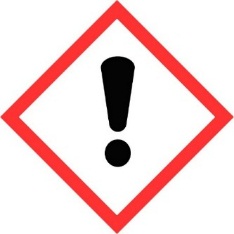 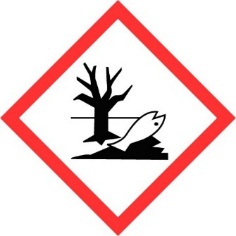 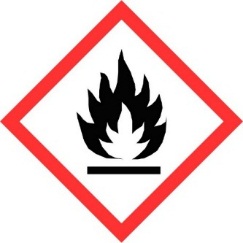 R11 Очень огнеопасноR22 Вредно при проглатыванииR36/37/38 Раздражает глаза, органы дыхания и кожуR50/53 Очень токсично для водных организмов, может вызывать продолжительные неблагоприятные изменения в водной средеR65 Опасно: может причинить вред лёгким при проглатывании2.2 Опасность неблагоприятного воздействия на окружающую средуНет дополнительной информации 2.3 Другие виды опасного воздействияНет дополнительной информации.Информация, приведенная в этом разделе, применима ко всем упомянутым и установленным случаям использования этого паспорта безопасности. 3. Состав/Информация о компонентахНазвание: Chembyo Clean RejuvenatorФакторы риска: R11, R36/37/38, R50/53, R65Состав: Смесь компонентов, небезопасные добавки приведены в таблице.4. Первая медицинская помощь4.1 Описание мер первой помощи	Общие меры: попадание во внутрь в большом количестве: немедленно в больницу.Меры при попадании в дыхательные пути: выведите пострадавшего на свежий воздух, немедленнообратитесь к врачу/ в медицинское учреждение.Меры при попадании на кожу: немедленно промойте участок большим количеством водыв течении 15 минут.Меры при попадании в глаза: немедленно промойте большим количеством воды в течении 15 минут.Меры при проглатывании: в случае проглатывания промойте рот водой (только, если  человек в сознании); немедленно обратитесь к врачу / в службу скорой помощи. Рвоту не вызывать.4.2 Наиболее важные симптомы и эффекты, как острые, так и отсроченныеСимптомы/травматизм после контакта с глазами: раздражение, покраснение глазной ткани. Симптомы/травматизм после контакта с кожей: ПРИ ДЛИТЕЛЬНОМ ВОЗДЕЙСТВИИ/ КОНТАКТЕ: высыхание кожного покрова; поверхностные трещины кожи.4.3 Указание на необходимость немедленной медицинской помощи и специального леченияОтсутствует какая-либо соответствующая информация.5. Меры противопожарной безопасностиОбщие меры: Не использовать открытый огонь. Не допускать загрязнения почвы и воды. Не допускать попадания в систему канализации. Не подходить с подветренной стороны при воздействии тепла. Огнегасящие составы - противопожарные инструкции: противопожарные средства: при пожаре используйте струю воды, пену, сухой порошок или песок Пожарная опасность: огнеопасно Химическая реакционная опасность: После сгорания образуется CO и CO2.Индивидуальная защита (Безотлагательные меры в случае чрезвычайной ситуации): Перчатки - Защитная одежда - Большие проливания/в закрытых помещениях: продувка сжатым воздухом-Воздействие тепла/огня: прибор для подачи сжатого воздуха/кислорода.6. Меры по предотвращению и ликвидации чрезвычайных ситуаций6.1 Защитные мерыОбщие меры: отметить опасную зону – предотвратить возможность открытого   огня - предотвратить загрязнения почвы и воды – предотвратить выброс в канализацию - промыть загрязненную одежду - воздействие огня/тепла: держать против ветра - воздействие тепла: закрыть двери и окна поблизости.Средства индивидуальной защиты (Действие в ЧС): перчатки - защитная одежда - разливаниежидкости в больших объемах/в закрытых помещениях: аппарат со сжатым воздухом – воздействие тепла огня: аппарат со сжатым воздухом/кислородом - см. "Эксплуатация материалов " для выбора защитной одежды.Эксплуатация продукта: соблюдать требования, установленные законом - проводить операциина открытой местности локально - соблюдать строгую гигиену - немедленно снять загрязненную одежду - хранить контейнер плотно закрытым - использовать заземленное оборудование - хранить вдали от открытого огня/тепла - не сбрасывать отходы в канализацию – при температуре> воспламенения: используйте искробезопасные/взрывозащищенные приборы – тонкодисперсные частицы: искробезопасные/взрывозащищенные приборы – тонкодисперсные частицы: держаться подальше от источников воспламенения/искры.6.2 Меры по защите окружающей средыМеры по защите окружающей среды: Не допускать попадания в канализацию или водостоки, или утилизацию в местах, где может попасть на почву или в поверхностные воды 6.3 Методы и материалы для локализации и очистки и утилизацииУтечка: Остановите утечку жидкости, прекратите подачу вещества.Утилизация: Поместите пролитую жидкость в не горючий материал, например: песок/земля - соберите поглощенную жидкость в закрытые контейнеры – промойте одежду и оборудование после работы.7. Применение и хранение7.1 Меры предосторожности по безопасному обращениюОбращение с продуктом: Выполните законные требования. Проводите операции в открытом пространстве/по месту. Строгая соблюдайте правила гигиены. Немедленно удалите загрязненную одежду. Держите емкость плотно закрытой. Используют заземленное оборудование. Держитесь в отдалении от открытого огня/источника высокой температуры. Не утилизируйте в канализацию. При высоких температурах> точка воспламенения: используйте искро/ взрывобезопасные приборы. Строгое разделение: искро- и взрывобезопасные приборы. Строгое разделение: держитесь подальше от источников воспламенения /искр.7.2 Условия безопасного хранения, включая любые несовместимостиМесто хранения.Место хранения: Сберегайте при температуре окружающей среды. Размещайте в стороне от прямого солнечного света. Вентиляция на уровне пола. Предусмотрите емкость для сбора разливов. Обеспечить заземление резервуара. Соответствие законодательным требованиям Запреты на смешанное хранение: Храните ВЕЩЕСТВО ОТДЕЛЬНО ОТ: источников тепла, окислителей.Хранить при температуре от 5°С до 20°С.7.3 Особые случаи использования и требованияКонтейнеры: требования: - наличие закрывающейся крышки- наличие соответствующей этикетки- соблюдение требований, установленных закономКонтейнеры: выбор материалов: - нержавеющая сталь- углеродистая стальРекомендуемые материалы:- углеродистая стальНеподходящие материалы:- полиэтилен- полипропилен- ПВХ.8. Контроль воздействия/ Индивидуальная защита 8.1 Контроль воздействияЗащита органов дыхания: Работа при местной вытяжке/вентиляции Защита рук: Одевать подходящие перчатки. Защита глаз: Защитные очки Защита тела: Одевать подходящую защитную одежду. Защита молодых сотрудников на рабочем месте (ARAB.RGTB статья 183): Рекомендуется не контактировать с данным продуктом Обращение с продуктом: Выполните законные требования. Проводите операции в открытом пространстве/по месту. Строгая соблюдайте правила гигиены. Немедленно удалите загрязненную одежду. Держите емкость плотно закрытой. Используют заземленное оборудование. Держитесь в отдалении от открытого огня/источника высокой температуры. Не утилизируйте в канализацию. При высоких температурах> точка воспламенения: используйте искро/ взрывобезопасные приборы. Строгое разделение: искро- и взрывобезопасные приборы. Строгое разделение: держитесь подальше от источников воспламенения/искр9. Физические и химические свойства9.1 Информация про основные физико - химических свойстваВнешний вид:                                                жидкость Агрегатное состояние:                                  жидкость Запах:                                                    подобный запаху нефти Цвет:                                                             Бесцветный Плотность                                                    0,78-0,82 г/см3 Точка кипения:                                                  178-209°C Температура распада:                                     > 450 °CТочка воспламенения:                                    ˂459.2 Другая информацияВсе свойства определены в соответствии со спецификациями, установленными в Постановлении Комиссии о методах испытания, упомянутых в Статье 13 (3) или любом другом сопоставимом методе. 10. Стойкость и реактивность 10.1 Стабильность Неустойчивость: Устойчивый при нормальных условиях 10.2 Условия, вызывающие опасные изменения Условия, вызывающие опасные изменения: Запрещено воздействие огня,  открытого пламени, горячих поверхностей.  Реакционная способность: при сгорании образуется CO и CO2 10.3 Материалы, вызывающие опасные изменения Материалы, вызывающие опасные изменения: храните далеко от источников воспламенения.10.4 Опасные продукты распада Опасные продукты разложения, такие как дым, окись углерода и углекислый газ могут выделяться при длительном нагревании.Информация об обращении и хранении применима ко всем вышеуказанным способам использования данного паспорта безопасности.11. Информация о токсических свойствах11.1 ТоксичностьДополнительная информация отсутствует11.2 Воздействие и симптомы Симптомы/травматизм после контакта с глазами: раздражение, покраснение глазной ткани. Симптомы/травматизм после контакта с кожей: ПРИ ДЛИТЕЛЬНОМ ВОЗДЕЙСТВИИ/ КОНТАКТЕ: высыхание кожного покрова; поверхностные трещины кожи.11.3 Дополнительная токсикологическая информация Дополнительная информация отсутствует Информация в данном разделе применима ко всем вышеуказанным способам использования данного паспорта безопасности. 12. Экология   12.1 Токсичность12.1 Экологическая токсичность a) LC50/EC50Дополнительная информация отсутствуетb) BCFДополнительная информация отсутствуетc) TLMДополнительная информация отсутствует12.2 ПодвижностьЭкологически вредные отходы: Не утилизируйте в канализацию или окружающую среду12.3 Жизнестойкость и подверженность химическому разложениюДополнительная информация отсутствует 12.4 БиоаккумулированиеДополнительная информация отсутствует12.5 Результаты оценки ПБТДополнительная информация отсутствует12.6 Другая информацияДополнительная и нформация отсутствуетИнформация в данном разделе применима ко всем вышеуказанным способамиспользования данного паспорта безопасности.13. Утилизация отходовЭкологически вредные отходы: Не утилизируйте в канализацию или окружающую среду Опасно для окружающей среды.14. Информация о транспортировке14.1 ADR (Европейский закон, регулирующий международные автотранспортные перевозки опасных грузов) (Дорожный транспорт) Классификационный код ADR: III; Упаковочная группа ІІІ UN 3082, ОПАСНОЕ ДЛЯ ОКРУЖАЮЩЕЙ СРЕДЫВЕЩЕСТВО ЖИДКОЕ,  9 прочие опасные вещества Символ:            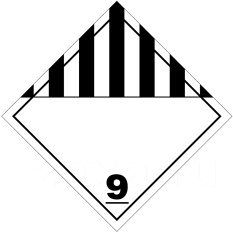 UN 3082 Жидкость алкила, опасная для окружающей среды [C3- C5] бензол) , 9, III.14.2 RID (Железнодорожный транспорт) Класс RID: 9Классификационный код RID: IIIСимвол: UN 3082 Жидкость алкила, опасная для окружающей среды [C3- C5] бензол) , 9, III14.3 ADNR (Транспортировка по внутренним водным путям) Точное название для погрузки: UN 3082 Жидкость алкила, опасная для окружающей среды [C3- C5] бензол) ,9,III14.4 IMDG (Морской транспорт) Точное название для погрузки: UN 3082 Жидкость алкила, опасная для окружающей среды [C3- C5] бензол) ,9,III14.5 ICAO/IATA (Воздушный транспорт) Точное название для погрузки: UN 3082 Жидкость алкила, опасная для окружающей среды [C3- C5] бензол) ,9,III15. Нормативная информация15.1 Изделия, указывающие на опасную классификацию Точное название для погрузки: UN 3082 Жидкость алкила, опасная для окружающей среды [C3- C5] бензол) ,9,III15.2 Классификация и маркировка Обозначение:  Xn, F, N Xn - Вредность F - огнеопасно N – вредит окружающей среде Вид риска: R11 – легко воспламеняется R38 – раздражение кожи R50/53 опасно для окружающей среды, токсично для водных организмов R65 - Вредный: может вызвать поражение легких при попадании в желудочно-кишечный тракт Фразы безопасности: S23 – Не вдыхать газ /испарения/пары/распыление (соответствующая формулировка указывается производителем).S36/37 – Одевать соответствующую защитную одежду и перчаткиS53 - Избегать воздействия - получить специальные инструкции перед использованиемS61 - Избегайте попадания в окружающую среду. Обращайтесь к специальным инструкциям / паспорту безопасности.S35 – Этот материал и его контейнер должны быть утилизированы безопасным путемS43 – В случае пожара, использовать ... (указать местонахождение и тип противопожарного оборудования, если вода увеличивает риск, добавить – «Воду не использовать»).S51 – Использовать только в хорошо проветриваемых местах.S57 – Использовать соответствующий контейнер, чтобыпредотвратить загрязнение окружающей средыS59 – Обратитесь к производителю / поставщику для полученияинформации о рекуперации / переработке отходовS62 – При проглатывании не вызывать рвоту: немедленнообратиться к врачу и показать упаковку или этикетку.15.3 Согласие дополнительному законодательству Классифицировано как опасное вещество в соответствии с регламентом о Регистрации, оценке, разрешении и ограничении химических веществ (REACH) 1907/2006 статья 31.16. Другая информацияR11 Очень огнеопасноR36/37/38 Раздражает глаза, органы дыхания и кожуR50/53 Очень токсично для водных организмов, может вызывать продолжительные неблагоприятные изменения в водной средеR65 Опасно: может причинить вред лёгким при проглатыванииR67 пары могут вызывать сонливость и головокружениеПредупреждение REACH: Данная информация основана на данных, известных на текущий момент. Соответствие данных в Паспорте безопасности материала и отчёте о химической безопасности рассматриваются по наличию доступной информации на момент составления (дата пересмотра и номер версии). Данная информация основана на данных, известных на текущий момент и предназначена для описания продукта согласно требованиям по охране здоровья, эксплуатационной и экологической безопасности. Эту информацию не следует понимать, как гарантирующую какое-либо определенное свойство продукта.НаименованиеСимволCASEINECSВиды рискаПредел%Смесь органических соединений Xn, F, N 64742-95-6 265-199-0H226, H335, H336R36/37/38≤98%